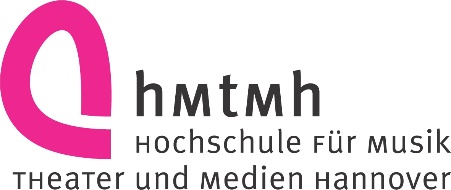 Wahlvorschlagfür die studentischen Wahlen im Referenzzeitraum 25.05.2021, 12:00 Uhr, bis 31.05.2021, 12:00 UhrAmtszeit: 01.07.2021-31.03.2022StudierendenparlamentName:					Vorname:			Anschrift/									HMTMH-E-Mail-Adresse:Studiengang:				Semester:			Geburtsdatum:Hannover, den _____________________________Unterschrift der Kandidatin/des KandidatenMit der Unterschrift erklärt sichdie Bewerberin/der Bewerber mit der Kandidatureinverstanden und dass sie/er, falls sie/ergewählt wird, die Wahl annimmt.Anschrift/HMTMH-E-Mail-Adresse der/des Vorschlagenden:								Hannover, den 								_________________________								Unterschrift der/des Vorschlagenden